Приложение №1к Постановлению администрации городскогоокруга Домодедово Московской области                                                                                 от  21.10.2021  № 2416СХЕМА ГРАНИЦземельных участков для размещения газопровода среднего давления по адресу: Московская о5л., Домодедово г., Жеребятьево д. уч. с кн 50:28:0070232:126, находящийся в собственности 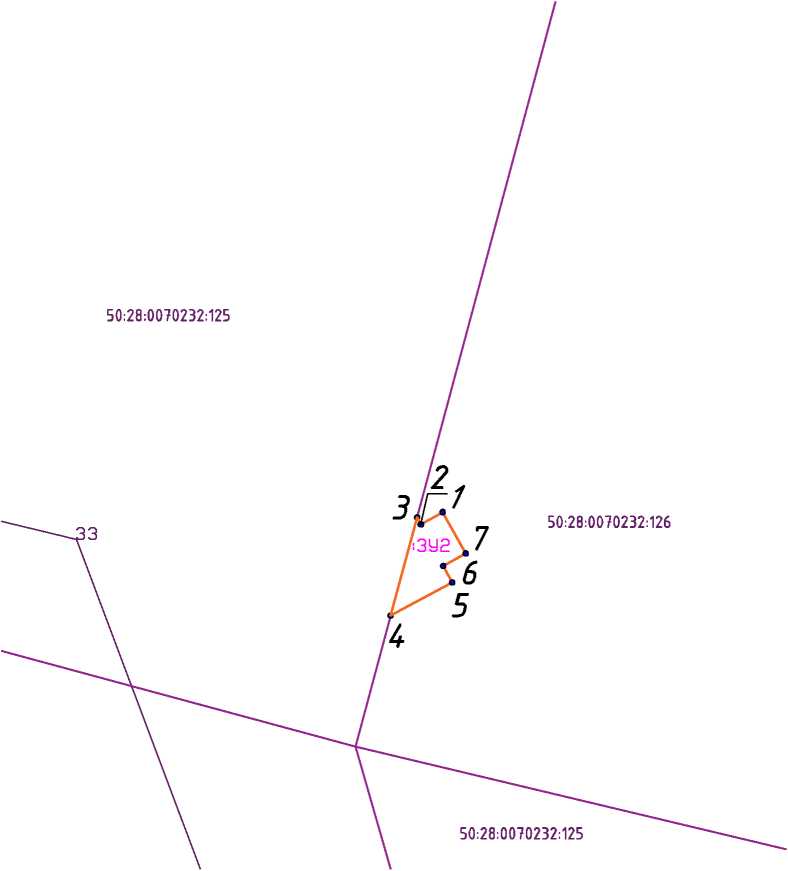                                                                              Каталог координат, МСК 50НаименованиеточкиX(м)Y(м)123-.342 (S=27kB.m)-.342 (S=27kB.m)-.342 (S=27kB.m)1436093.492209165.982436092.462209164.143436093.062209163.82и436084.752209161.65436087.542209166.796436088.942209166.0474360902209167.931436093.492209165.98